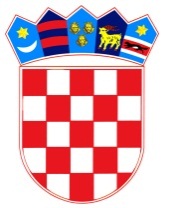           REPUBLIKA HRVATSKAOSJEČKO-BARANJSKA ŽUPANIJA            OPĆINA ŠODOLOVCI                   Općinsko vijećeZAPISNIKsa  10. sjednice Općinskog vijeća Općine Šodolovci održane dana 11. studenog 2022. godine u Šodolovcima, Ive Andrića 3Sjednica je započela s radom u 19.00 sati.Prisutni vijećnici: Lazar Telenta, Vjekoslav Brđanin, Čedomir Janošević, Đurđica Ratković, Goran Penava, Goran Kovačević, Stevan Živković i Lejla Tešanović.Odsutni vijećnici: Slobodanka Bijelić (opravdala izostanak).Ostali prisutni: Ksenija Katić (zamjenica općinskog načelnika Općine Šodolovci iz reda pripadnika hrvatskog naroda), Jovana Avrić (pročelnica Jedinstvenog upravnog odjela- u daljnjem tekstu: pročelnica, ujedno i zapisničar), Darija Ćeran (viši stručni suradnik za računovodstvene i financijske poslove).Pročelnica je prije formalnog početka sjednica istaknula kako svim vijećnicima dostavlja pisano očitovanje na vijećničko pitanje g. Stevana Živkovića postavljeno na 9. sjednici Općinskog vijeća, te ih moli da uzmu svoj primjerak i ukoliko bude dodatnih pitanja unutar točke Pitanja i prijedlozi vijećnika isto se može prokomentirati. Predsjednik Općinskog Vijeća pozdravio je sve prisutne, utvrdio kvorum i otvorio 10. sjednicu Općinskog vijeća Općine Šodolovci.Predsjednik Općinskog Vijeća pročitao je predloženi dnevni red i upitao prisutne ima li tko primjedbu ili dopunu za predloženi dnevni red današnje sjednice.Kako se nitko više nije javio za riječ niti je bilo primjedbi na predloženi dnevni red Predsjednik je Prijedlog dnevnog reda stavio na glasovanje te je jednoglasno prihvaćen sljedeći dnevni red:DNEVNI REDRazmatranje i usvajanje zapisnika sa 9. sjednice Općinskog vijeća Općine Šodolovci,Nacrt Plana Proračuna Općine Šodolovci za 2023. godinu i projekcije za 2024. i 2025. godinu,Prijedlog II. izmjena i dopuna Proračuna Općine Šodolovci za 2022. godinu,Prijedlog I. izmjena i dopuna Programa socijalne skrbi Općine Šodolovci za 2022. godinu, Prijedlog II. izmjena i dopuna Programa javnih potreba u kulturi i religiji Općine Šodolovci za 2022. godinu,Prijedlog II. izmjena i dopuna Programa javnih potreba u predškolskom odgoju i obrazovanju Općine Šodolovci za 2022. godinu,Prijedlog II. izmjena i dopuna Programa održavanja objekata i uređaja komunalne infrastrukture Općine Šodolovci za 2022. godinu,Prijedlog II. izmjena i dopuna Programa gradnje objekata i uređaja komunalne infrastrukture Općine Šodolovci za 2022. godinu,Prijedlog II. izmjena i dopuna Programa utroška sredstava ostvarenih raspolaganjem poljoprivrednim zemljištem u vlasništvu Republike Hrvatske na području Općine Šodolovci za 2022. godinu,Prijedlog II. izmjena i dopuna Programa utroška sredstava šumskog doprinosa za 2022. godinu,Prijedlog I. izmjena Odluke o raspodjeli rezultata poslovanja Općine Šodolovci za 2022. godinu,Prijedlog Odluke o izmjeni i dopuni Odluke o osnivanju i imenovanju načelnika, zamjenika načelnika i članova Stožera civilne zaštite Općine Šodolovci,Prijedlog Odluke o suglasnosti za provedbu ulaganja na području Općine Šodolovci za projekt „Izgradnja pješačke staze u naselju Palača – ulica Miroslava Odavića (dio prema groblju)“,Informacija o razrješenju i imenovanju uprave Komunalnog trgovačkog društva Šodolovci d.o.o., Pitanja i prijedlozi vijećnikaPrije samog početka predloženo je i bez primjedbi usvojeno da se od točke 3. do zaključno sa 11. objedine i zajedno obrazlože te da se o njima zajedno raspravlja i glasuje.Prelazi se na rad prema utvrđenom dnevnom redu. TOČKA 1. RAZMATRANJE I USVAJANJE ZAPISNIKA SA 9. SJEDNICE OPĆINSKOG VIJEĆA OPĆINE ŠODOLOVCIPredsjednik Općinskog Vijeća upitao je nazočne ima li netko primjedbu na zapisnik sa 9. sjednice Općinskog Vijeća Općine Šodolovci.Kako primjedbi i prijedloga nije bilo Predsjednik Općinskog Vijeća pozvao je vijećnike da glasuju o prijedlogu zapisnika sa 9. sjednice Općinskog Vijeća.ZA je glasovalo osam (8) vijećnikaPROTIV niti jedan (0)SUZDRŽAN niti jedan (0)Predsjednik vijeća konstatirao je kako je zapisnik usvojen jednoglasno sa osam glasova ZA, te je općinsko vijeće Općine Šodolovci donijeloZAKLJUČAKo usvajanju zapisnika sa 9. sjednice Općinskog Vijeća(Zaključak se prilaže zapisniku i njegov je sastavni dio- prilog 1).TOČKA 2. NACRT PLANA PRORAČUNA OPĆINE ŠODOLOVCI ZA 2023. GODINU I PROJEKCIJE ZA 2024. I 2025. GODINUViša stručna suradnica za računovodstvene i financijske poslove Darija Ćeran obrazložila je Nacrt Plana Proračuna Općine Šodolovci za 2023. godinu sa projekcijama za 2024. i 2025. godinu. Imenovana je navela kako je sukladno odredbama Zakona o proračuna općinski načelnik utvrdio Prijedlog plana proračuna za 2023. godinu te ga je sukladno zakonskoj obvezi podnio općinskom vijeću do 15. studenog tekuće godine na donošenje.Pobliže je objašnjen nacrt proračuna po planiranim prihodima i rashodima.Vijećnici su upoznati da se o Nacrtu ne glasa te su pozvani da daju svoje prijedloge na dostavljeni Nacrt, koji je dostupan i na mrežnoj stranici općine radi sudjelovanja zainteresirane javnosti sa svojim prijedlozima.TOČKA 3. – 11.Viša stručna suradnica za računovodstvene i financijske poslove istakla je da se predmetne točke odnose na II. izmjene i dopune Proračuna Općine Šodolovci za 2022. godinu te pripadajuće Programe koji se usvajaju uz proračun. Istaknuto je kako se II. izmjenama i dopunama Proračuna Općine Šodolovci za 2022. godinu predlažu ukupni prihodi u iznosu od 10.055.787,18 kuna a odnose se na prihode poslovanja u visini od 8.076.121,69 kuna, prihode od prodaje nefinancijske imovine u visini od 364.432,06 kuna i raspoloživa sredstva iz prethodnih godina u visini od 1.615.233,43 kuna. Nadalje je istaknuto kako su ukupno planirani rashodi u iznosu od 10.055.787,18 kuna a odnose se na rashode poslovanja u visini od 7.397.136,18 kuna i rashode za nabavu nefinancijske imovine u visini od 2.658.651,00 kuna.Nakon obrazloženja a kako nitko nije imao pitanja niti se javljao za riječ Predsjednik je stavio točke 3. - 11. na glasovanje: ZA je glasovalo osam (8) vijećnikaPROTIV niti jedan (0)SUZDRŽAN niti jedan (0)Predsjednik vijeća konstatirao je da je jednoglasno s osam glasova ZA općinsko vijeće Općine Šodolovci usvojilo i donijelo:II. izmjene i dopune Proračuna Općine Šodolovci za 2022. godinu (prilog 2),I. izmjene i dopuna Programa socijalne skrbi Općine Šodolovci za 2022. godinu (prilog 3), II. izmjene i dopune Programa javnih potreba u kulturi i religiji Općine Šodolovci za 2022. godinu (prilog 4),II. izmjene i dopune Programa javnih potreba u predškolskom odgoju i obrazovanju Općine Šodolovci za 2022. godinu (prilog 5),II. izmjene i dopune Programa održavanja objekata i uređaja komunalne infrastrukture Općine Šodolovci za 2022. godinu (prilog 6),II. izmjene i dopune Programa gradnje objekata i uređaja komunalne infrastrukture Općine Šodolovci za 2022. godinu (prilog 7),II. izmjene i dopune Programa utroška sredstava ostvarenih raspolaganjem poljoprivrednim zemljištem u vlasništvu Republike Hrvatske na području Općine Šodolovci za 2022. godinu (prilog 8),II. izmjene i dopune Programa utroška sredstava šumskog doprinosa za 2022. godinu (prilog 9),I. izmjene Odluke o raspodjeli rezultata poslovanja Općine Šodolovci za 2022. godinu (prilog 10),TOČKA 12. PRIJEDLOG ODLUKE O IZMJENI I DOPUNI ODLUKE O OSNIVANJU I IMENOVANJU NAČELNIKA, ZAMJENIKA NAČELNIKA I ČLANOVA STOŽERA CIVILNE ZAŠTITE OPĆINE ŠODOLOVCIPročelnica je obrazložila da je došlo do pogreške prilikom predlaganja dnevnog reda te da se radi o odluci iz djelokruga općinskog načelnika i zamolila je da se ova točka povuče sa dnevnog reda.Jednoglasno je prihvaćeno povlačenje ove točke dnevnog reda.TOČKA 13. PRIJEDLOG ODLUKE O SUGLASNOSTI ZA PROVEDBU ULAGANJA NA PODRUČJU OPĆINE ŠODOLOVCI ZA PROJEKT „IZGRADNJA PJEŠAČKE STAZE U NASELJU PALAČA – ULICA MIROSLAVA ODAVIĆA (DIO PREMA GROBLJU)“Pročelnica je pojasnila da se planira prijava projekta „Izgradnja pješačke staze u naselju Palača – ulica Miroslava Odavića (dio prema groblju)“, za koji je izrađen i projekt, na Natječaj LAG-a Vuka-Dunav za tip operacije 2.2.1 „Ulaganje u pokretanje, poboljšanje ili proširenje lokalnih temeljnih usluga za ruralno stanovništvo, uključujući slobodno vrijeme i kulturne aktivnosti te povezanu infrastrukturu“. Projektne prijave dostavljaju se do 31.12.2022. godine a dio obvezne prijavne dokumentacije jeste i ovdje predložena odluka.Predsjednik je stavio Prijedlog Odluke na glasovanje:ZA je glasovalo osam (8) vijećnikaPROTIV niti jedan (0)SUZDRŽAN niti jedan (0)Predsjednik vijeća konstatirao je da je jednoglasno sa osam glasova ZA općinsko vijeće Općine Šodolovci usvojilo i donijelo:ODLUKUo suglasnosti za provedbu ulaganja na području Općine Šodolovci za projekt „Izgradnja pješačke staze u naselju Palača – ulica Miroslava Odavića (dio prema groblju)“(Odluka se prilaže zapisniku i njegov je sastavni dio- prilog 11).TOČKA 14. INFORMACIJA O RAZRJEŠENJU I IMENOVANJU UPRAVE KOMUNALNOG TRGOVAČKOG DRUŠTVA ŠODOLOVCI D.O.O.Pročelnica je obrazložila da je općinski načelnik zaprimio zamolbu direktora Komunalnog trgovačkog društva Šodolovci d.o.o. Vojislava Stojčića za razrješenje sa mjesta direktora društva sa datumom 30.9.2022. godine radi odlaska u mirovinu. Općinski načelnik je, sukladno odredbama Zakona o trgovačkim društvima i Izjave o osnivanju Komunalnog trgovačkog društva Šodolovci d.o.o., kao skupština društva razriješio g. Stojčića dužnosti direktora te je imenovao novu upravu odnosno za direktora je imenovao Nenada Kneževića koji je stupio na dužnost s danom 1.10.2022. godine.Predsjednik vijeća upoznao je vijećnike da o ovoj točki neće biti glasovanja već se ista daje kao informacija na znanje vijećnicima od strane općinske uprave.TOČKA 15. PITANJA I PRIJEDLOZI VIJEĆNIKANije bilo pitanja i prijedloga vijećnika.Sjednica je završila u 19.38 sati.ZAPISNIČAR:                                                                                PREDSJEDNIK VIJEĆA:Jovana Avrić                                                                                              Lazar TelentaKLASA: 024-03/22-02/5URBROJ: 2158-36-01-22-2Šodolovci, 11. studenog 2022.